3 Декабря День Неизвестного солдата. Этот день посвящен без вести и безымянным воинам, отдавшим свою жизнь за Родину. 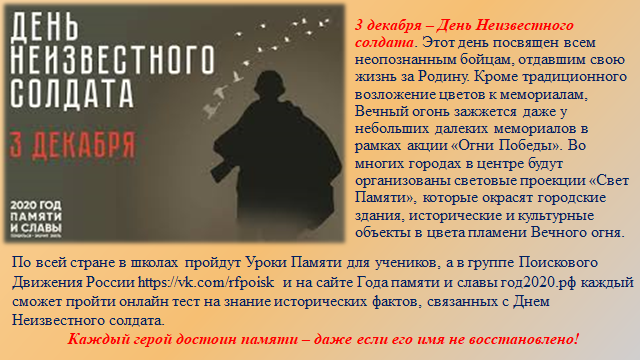 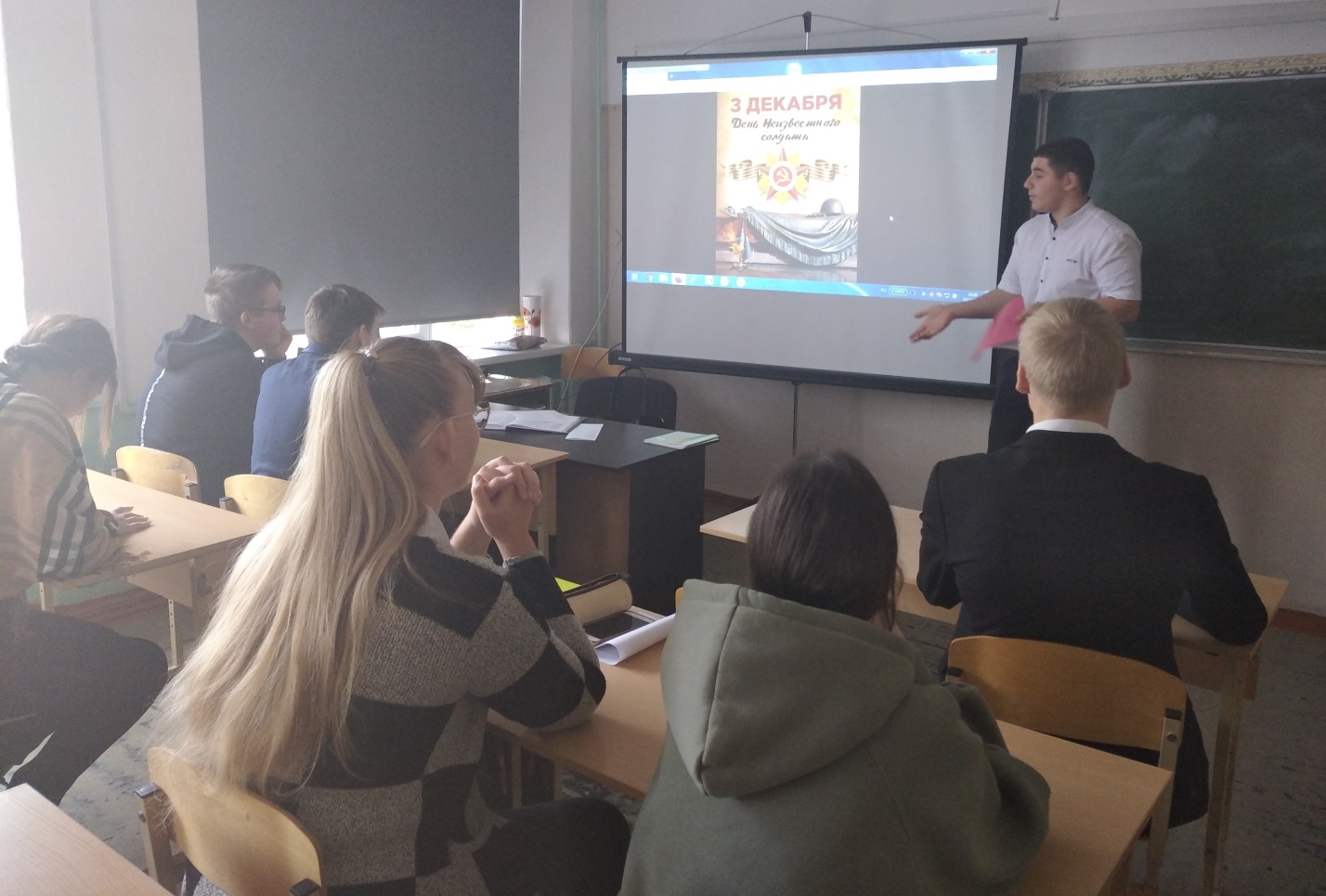 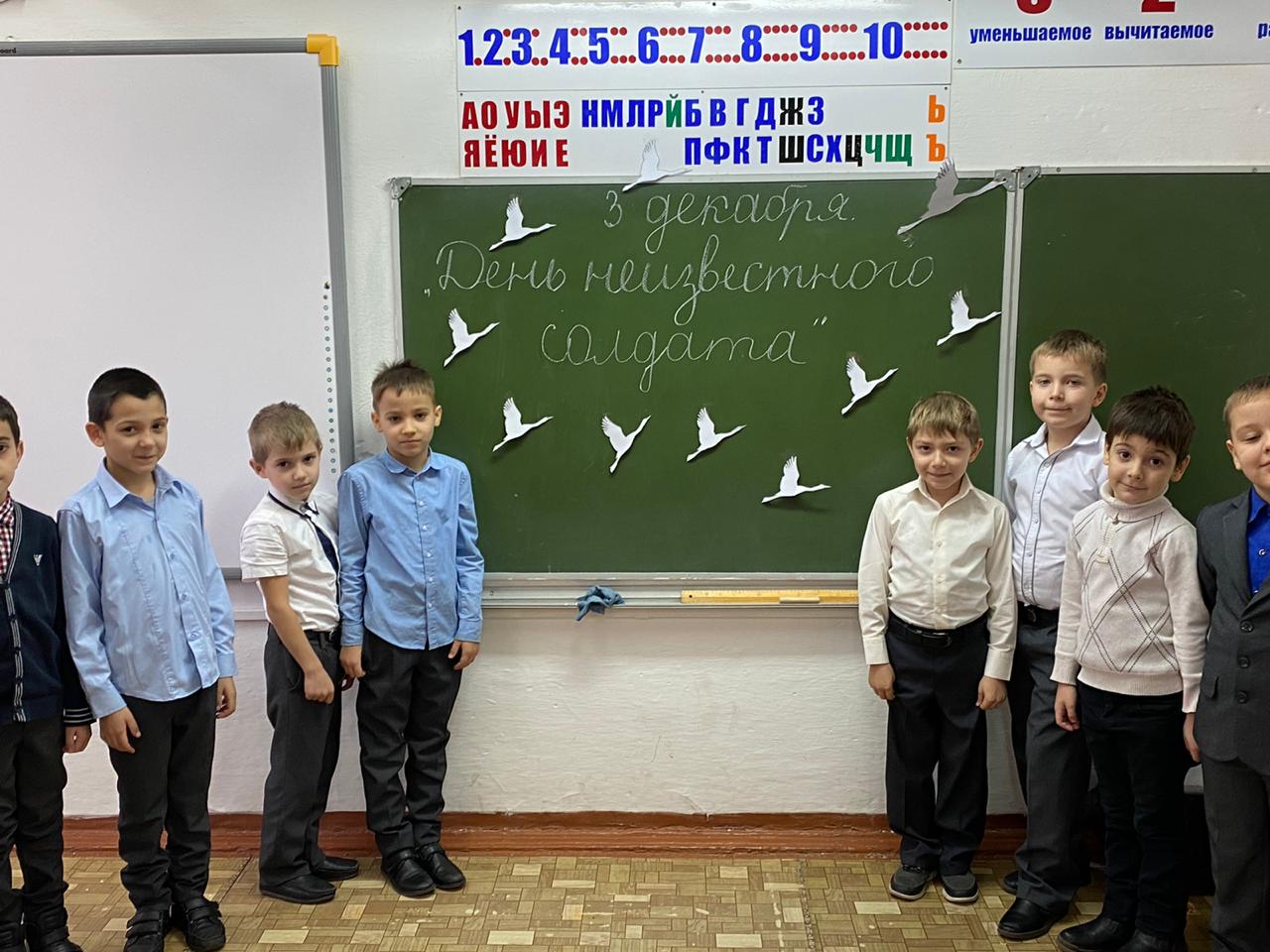 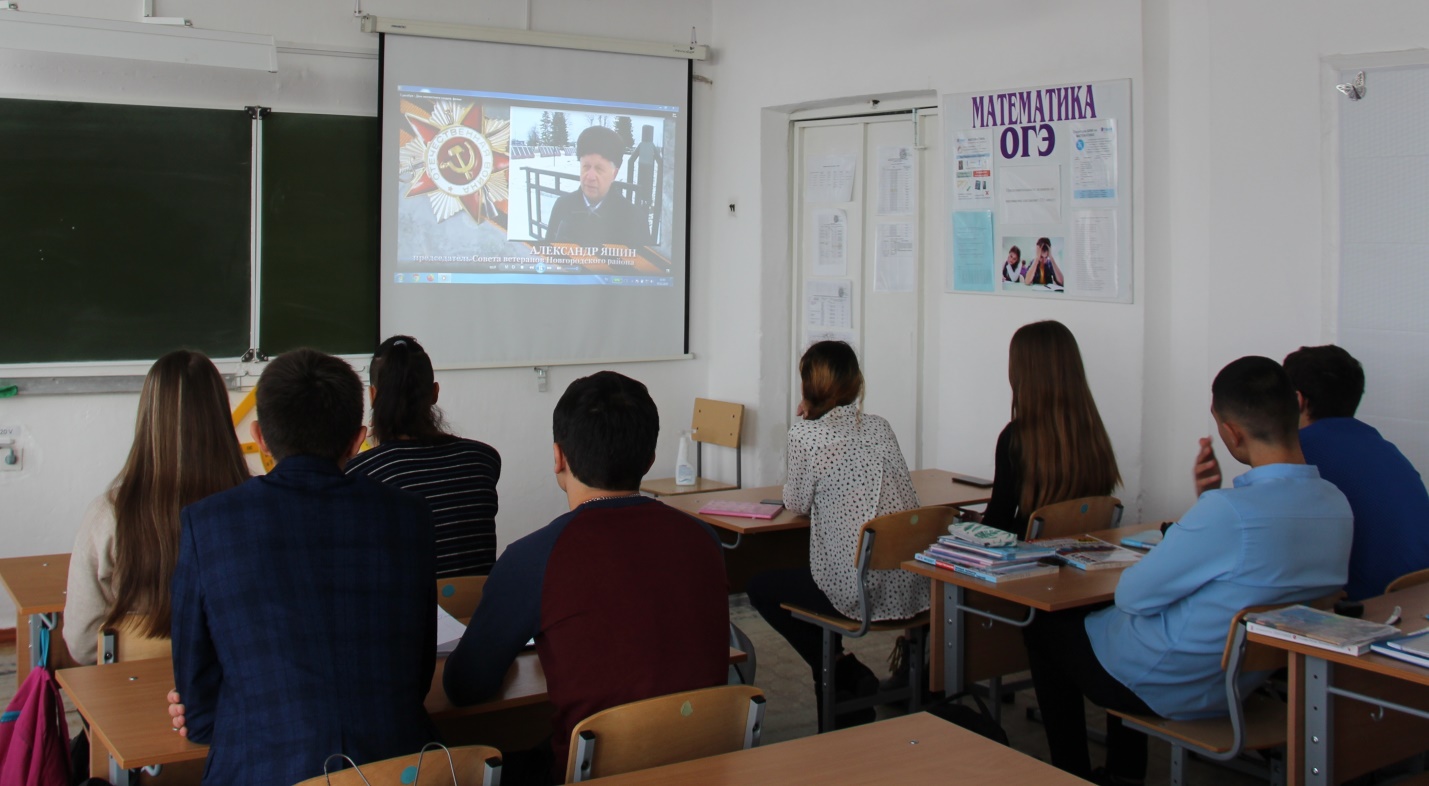 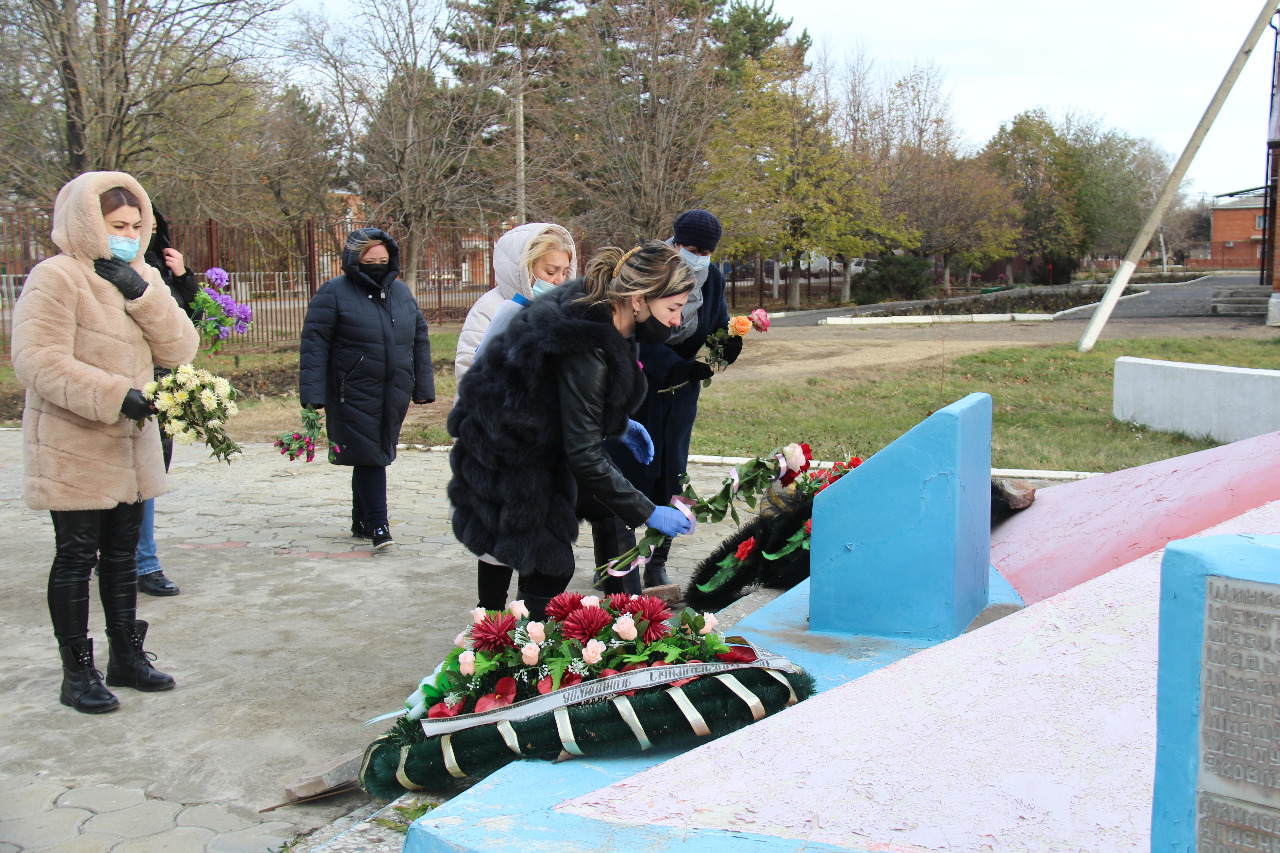 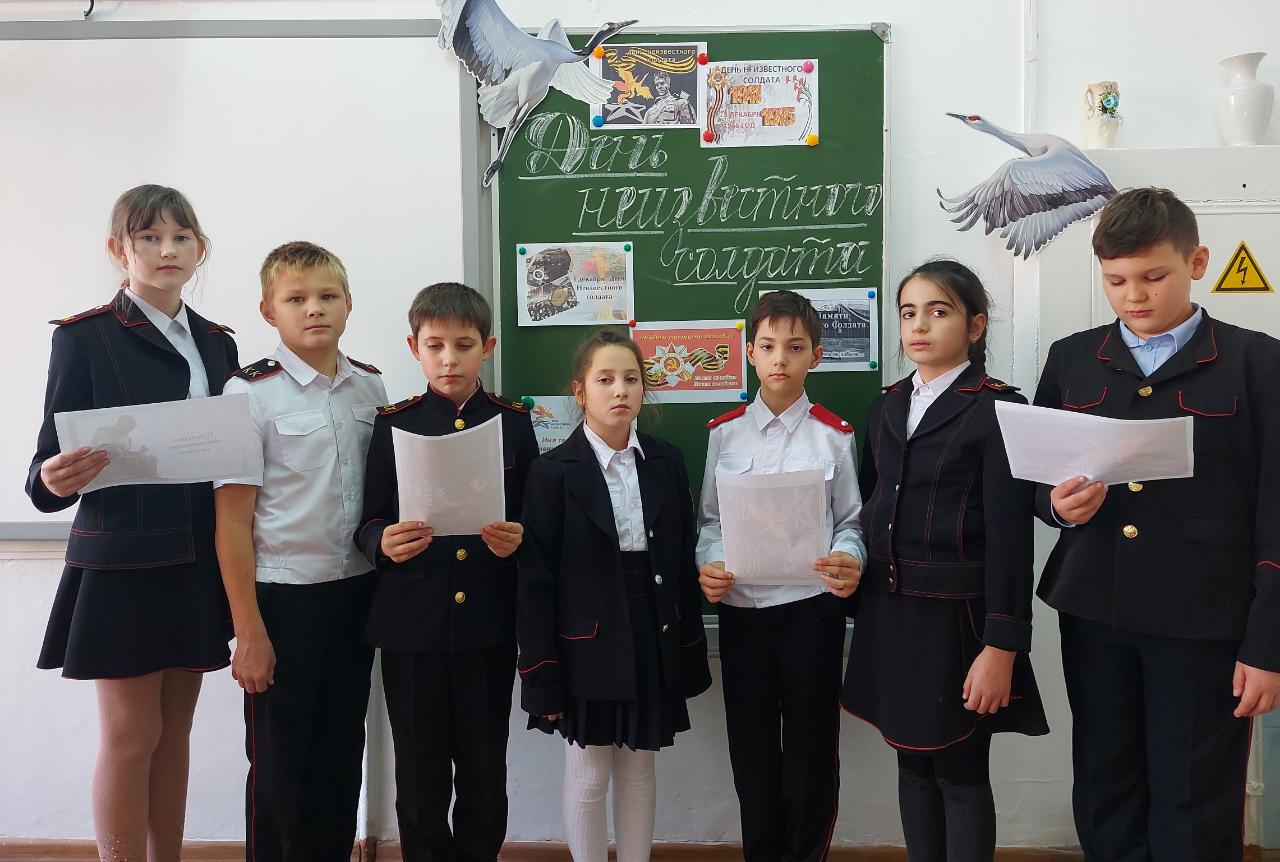 